                GREENHILL 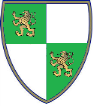                 COLLEGEProfesor asignatura: Angel Villarroel.	Worksheet ONECLASS:  CUARTO MEDIOThird Conditional sentencesLook at the pictures and write some third conditional sentences :               (20 points)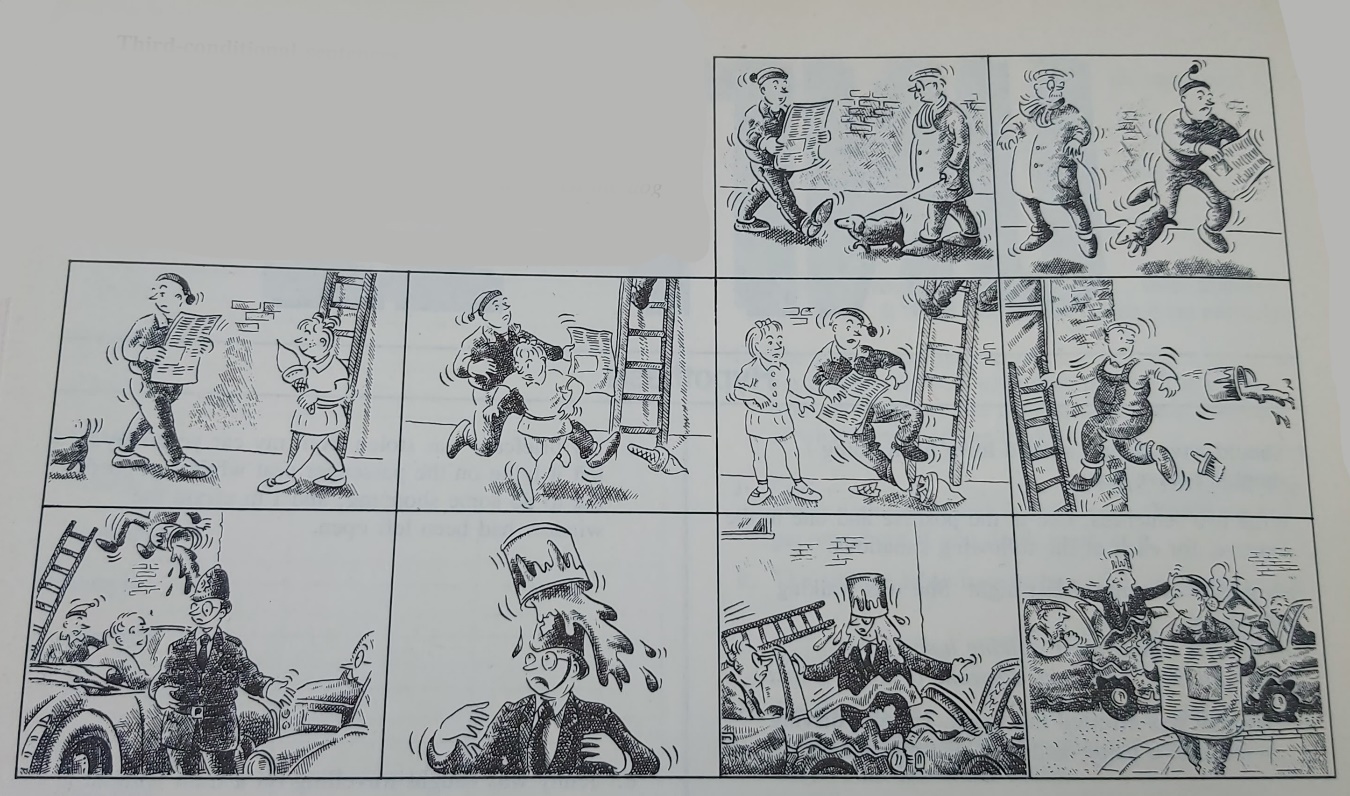 If the man had been looking where he was going, instead of reading a newspaper, he would have seen the dog and wouldn’t have tripped over it.  If he hadn’t been looking.......................................________________________________________________________________________________________________________________________________________________________________________________________________________________________________________________________________________________________________________________________________________________________________________________________________________________________________________________________________________________________________________________________________________________________________________________________________________________________________________________________________________________________________________________________________________________________________________________________________________________________________________________________________________________________________________________________________________________________________________________________________________________________________________________________________________________________________________________________________________________________________________________________________________________________________________________________________________________________________________________________________________________________________________________________________________________________________________________________________________________________________________________________________________________________________________________________________________________________________________________________________________________________________________________________________________________________________________________________________________________________________________________________________________________________________________________________________________________________________________________________________________________________________________________________________________________________________________________________________________________________________First , Second , third , and zero conditionals					(33 points)Put the verbs in brackets in the correct forms.  There are examples of first, second and third conditionals, and the zero conditional as well.If you ___________________________(go) away, you___________________(write) to me, won’t we?Unless house plants _________________________(water) regularly, they ________________________________(die) quite quickly.What noisy neighbours you’ve got!  If mine _____________________(be) as bad as yours, I ________________________(go) crazy!You’re late again !  If you ___________________________(be) late again tomorrow, your pay ________________________(stop)!The passengers at the front of the plane were all killed, but Alice, who was sitting at the back, survived.  If she ____________________________(sit) nearer the front, she _____________________________(kill).I eat meat once or twice a day, but I ____________________________(not like) it if it _________________________________(undercook).Eat your soup.  If you _______________________________(not hurry) up, it _____________________________________(get) cold.There are mice in your kitchen.  If you ___________________________(have) a cat, the mice ________________________________(disappear) immediately.The style of that dress is lovely, but I’m not so keen on the colour.  If the blue __________________________(be) a bit lighter, it _______________________(look) better.A: We are penniless.  Did you know that?B: It’s because our holiday cost so much.  You should have listened to me.  If we _________________________________ (go) where I wanted to go,  it __________________________________(be) a lot cheaper. And we _________________________(have) some money in the bank now.She was badly. Hurt when the car in which she was a passenger hit another car.  If she ______________________(wear) her seat belt, she _________________________(not hurt) so badly.Give me that message for Peter. If I _____________________________(see) him this afternoon, I _________________________(give) it to him.Mmmm! This meal’s delicious ! If I _________________________(can) cook as well as this, I __________________________(open) a restaurant.My wife and I met on a course. I was on it because I was recovering from an illness, and she was the ship’s doctor.  Just think! If I ___________________________(not be) ill, and if she _______________________________(not be) the doctor, we __________________________(not meet), we ____________________________(not get) married, and our  children ________________________________(not be) born!  What a thought!If you ______________________________(be able) to do this exercise, you _______________________________(be) very clever!Objectivo: Revisar y reforzar las frases condicionales Zero, Primera, Segunda y Tercera describiendo una situación hipotética.  Enfatizar el uso de verbos regulares e irregulares  en pasado simple y participio.Student’s Score:  Objectivo: Revisar y reforzar las frases condicionales Zero, Primera, Segunda y Tercera describiendo una situación hipotética.  Enfatizar el uso de verbos regulares e irregulares  en pasado simple y participio.Total Score:   53 pointsObjectivo: Revisar y reforzar las frases condicionales Zero, Primera, Segunda y Tercera describiendo una situación hipotética.  Enfatizar el uso de verbos regulares e irregulares  en pasado simple y participio.Mark: